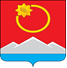 АДМИНИСТРАЦИЯ ТЕНЬКИНСКОГО ГОРОДСКОГО ОКРУГАМАГАДАНСКОЙ ОБЛАСТИП О С Т А Н О В Л Е Н И Е      13.07.2020 № 182-па                 п. Усть-ОмчугО внесении изменений в постановление администрацииТенькинского городского округа Магаданской областиот 12 августа 2016 года № 405-па «О порядке реализации отдельных мероприятий поддержки малого и среднего предпринимательствав Тенькинском городском округе Магаданской области» 	Администрация Тенькинского городского округа Магаданской области п о с т а н о в л я е т:Внести в постановление администрации Тенькинского городского Магаданской области от 12.08.2016 г.  № 405-па «О порядке реализации отдельных мероприятий поддержки малого и среднего предпринимательства в Тенькинском городском округе Магаданской области» следующие изменения:	- подпункт 2.1 раздела 2 Порядка реализации отдельных мероприятий поддержки малого и среднего предпринимательства в Тенькинском городском округе Магаданской области, утвержденного постановлением администрации Тенькинского городского Магаданской области от 12.08.2016 г.  № 405-па «О порядке реализации отдельных мероприятий поддержки малого и среднего предпринимательства в Тенькинском городском округе Магаданской области»  (далее Порядок), изложить в следующей редакции:«Право на получение Субсидий имеют СМиСП, осуществляющие свою деятельность на территории Тенькинского городского округа Магаданской области в социально значимых отраслях: производство товаров народного потребления, жилищно-коммунальное хозяйство, сельское хозяйство, строительство, производство готовых металлических изделий, предоставление бытовых услуг населению, услуги в сфере информационно-коммуникационных технологий. Право на получение субсидии сельхозпроизводителям имеют СМиСП - участники проекта «Дальневосточный гектар».»;	-  в абзаце 1 подпункта 3.3 раздела 3 Порядка слова «услуги в сфере общественного питания» заменить словами «производство готовых металлических изделий»;	- абзац 1 подпункта 3.3 раздела 3 Порядка после слов «сельское хозяйство» дополнить словом «строительство».	2. Настоящее постановление вступает в силу с момента подписания и подлежит официальному опубликованию (обнародованию).Глава Тенькинского городского округа                                        Д.А. Ревутский